
2019-22 Federal NextGen9-1-1 Reimbursement Grant Program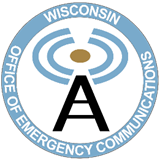 COVER PAGE
2019-22 Federal NextGen9-1-1 Reimbursement Grant ProgramCOVER PAGEApplicantAgency Name:ApplicantPhysical Address:ApplicantMailing Address:Main Point of Contact (Project Director)Name:Main Point of Contact (Project Director)Title:Main Point of Contact (Project Director)Email:Main Point of Contact (Project Director)Phone Number:Secondary Point of ContactName:Secondary Point of ContactTitle:Secondary Point of ContactEmail:Secondary Point of ContactPhone Number:Signing OfficialName:Signing OfficialTitle:Signing OfficialEmail:Signing OfficialPhone Number:Applicant TypeDate of Submission: